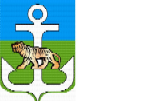 АДМИНИСТРАЦИЯЛАЗОВСКОГО МУНИЦИПАЛЬНОГО ОКРУГА  ПРИМОРСКОГО КРАЯ ПОСТАНОВЛЕНИЕ 02.11. 2023 г.                                                 с. Лазо                                                         № 749Глава Лазовскогомуниципального округа                                                                Ю.А. Мосальский О подготовке граждан мужского пола по военно-учетнымспециальностям солдат, матросов, сержантов и старшин в автомобильной школе ДОСААФ  в 2023-2024 учебном годуВ соответствии с Федеральным законом от 28 марта 1998 года                           «О воинской обязанности и военной службе», постановлением Правительства Российской Федерации от 31 декабря 1999 года № 1441 «Об утверждении Положения о подготовке граждан Российской Федерации к военной службе», в целях своевременной подготовки граждан, подлежащих призыву на военную службу, по военно-учетным специальностям и выполнения установленного задания на 2023-2024 учебный год, в соответствии с приказом Министра обороны Российской Федерации от 03 мая 2001 года № 202 «Об утверждении Инструкции о подготовке граждан Российской Федерации по военно-учетным специальностям солдат, матросов, сержантов и старшин в общественных объединениях и образовательных учреждениях начального профессионального и среднего профессионального образования», руководствуясь Уставом Лазовского муниципального округа, администрация Лазовского муниципального округаПОСТАНОВЛЯЕТ:1. Утвердить состав комиссии по отбору и направлению призывников на обучение по военно-учетным специальностям в профессиональное образовательное учреждение автомобильную школу Общероссийской общественно-государственной организации «Добровольное общество содействия армии, авиации и флоту России (далее – автомобильная школа ДОСААФ) (приложение 1).2. Утвердить план подготовки специалистов для Вооруженных Сил Российской Федерации из числа призывной молодежи на 2023-2024 учебный год (приложение 2).3. Рекомендовать военному комиссару города Партизанск, Лазовского и Партизанского районов Приморского края:3.1. Провести отбор призывников из числа граждан, проживающих                           на территории Лазовского муниципального округа, с отрывом от производства. Отбор граждан для подготовки по военно-учетной специальности и комплектованию для автомобильной школы  ДОСААФ России проводить                                                                                                                                                                                                                                                                                                                                                                                                                                                                                                                                                                                                                                                                                                                                                                                                                                                                                                                                                                                                                                                                                                                                                                                                                                                                                                                                                                                                                                                                                                                                                                                                                                                                                                                                                                                                                                                                                                                                                                                                                                                                                                                                                                                                                                                                                                                                                                                                                                                                                                                                                                                                                                                                                                                                                                                                                                                                                                                                                                                                                                                                                                                                                                                                                                                                                                                                                                                                                                                                                                                                                                                                                                                                                                                                                                                                                                                                                                                                                                                                                                                                                                                                                                                                                                                                                                                                                                                                                                                                                                                                                                                                                                                                                                                                                                                                                                                                                                                                                                                                                                                                                                                                                                                                                                                                                                                                                                                                                                                                                                                                                                                                                                                                                                                                                                                                                                                                                                                                                                                                                                                                                                                                                                                                                                                                                                                                                                                                                                                                                                                                                                                                                                                                                                                                                                                                                                                                                                                                                                                                                                                                                                                                                                                                                                                                                                                                                                                                                                                                                                                                                                                                                                                                                                                                                                                                                                                                                                                                                                                                                                                                                                                                                                                                                                                                                                                                                                                                                                                                                                                                                                                                                                                                                                                                                                                                                                                                                                                                                                                                                                                                                                                                                                                                                                                                                                                                                                                                                                                                                                                                                                                                                                                                                                                                                                                                                                                                                                                                                                                                                                                                                                                                                                                                                                                                                                                                                                                                                                                                                                                                                                                                                                                                                                                                                                                                                                                                                                                                                                                                                                                                                                                                                                                                                                                                                                                                                                                                                                                                                                                                                                                                                                                                                                                                                                                                                                                                                                                                                                                                                                                                                                                                                                                                                                                                                                                                                                                                                                                                                                                                                                                                                                                                                                                                                                                                                                                                                                                                                                                                                                                                                                                                                                                                                                                                                                                                                                                                                                                                                                                                                                                                                                                                                                                                                                                                                                                                                                                                                                                                                                                                                                                                                                                                                                                                                                                                                                                                                                                                                                                                                                                                                                                                                                                                                                                                                                                                                                                                                                                                                                                                                                                                                                                                                                                                                                                                                                                                                                                                                                                                                                                                                                                                                                                                                                                                                                                                                                                                                                                                                                                                                                                                                                                                                                                                                                                                                                                                                                                                                                                                                                                                                                                                                                                                                                                                                                                                                                                                                                                                                                                                                                                                                                                                                                                                                                                                                                                                                                                                                                                                                                                                                                                                                                                                                                                                                                                                                                                                                                                                                                                                                                                                                                                                                                                                                                                                                                                                                                                                                                                                                                                                                                                                                                                                                                                                                                                                                                                                                                                                                                                                                                                                                                                                                                                                                                                                                                                                                                                                                                                                                                                                                                                                                                                                                                                                                                                                                                                                                                                                                                                                                                                                                                                                                                                                                                                                                                                                                                                                                                                                                                                                                                                                                                                                                                                                                                                                                                                                                                                                                                                                                                                                                                                                                                   в соответствии с требованиями Положения о военно-врачебной экспертизе, утвержденного постановлением Правительства Российской Федерации от 04 июля 2013 года  № 565, приказа Министра обороны РФ от 26 января 2000 года  № 50 «Об утверждении руководства по профессиональному психологическому отбору в Вооруженных Силах РФ» и указаниями начальника Генерального штаба ВС РФ от 16 ноября 2002 года  № 315/5/6230 «Об организации медицинского осмотра граждан призывного возраста, направляемых на обучение по военно-учетным специальностям солдат, матросов, сержантов и старшин».            Совместно с администрацией Лазовского муниципального округа и руководителями образовательных учреждений проводить мероприятия по отбору граждан из числа подлежащих очередному призыву на военную службу для подготовки по военно-учетным специальностям, комплектовать учебные группы и направлять их в образовательные учреждения, обеспечивать посещаемость гражданами занятий.            3.2. По окончании первоначальной постановки граждан на воинский учет в военном комиссариате составить списки предварительно отобранных граждан для обучения по военно-учетной специальности водитель транспортных средств категории «С».            3.3. Подготовку граждан по военно-учетным специальностям для Вооруженных сил РФ в 2023-2024 учебном году провести на базе автомобильной школы ДОСААФ России согласно заданию в соответствии с приказом военного комиссара Приморского края.3.4. Установить контроль за ходом подготовки, предназначения и отправкой в войска граждан, овладевших военно-учетными специальностями.3.5. Спланировать и организовать подготовку граждан, подлежащих призыву на военную службу, по военно-учетным специальностям в два потока: первый - к весеннему, второй - к осеннему призыву 2024 года.3.6. Информировать администрацию Лазовского муниципального округа о ходе подготовки специалистов.3.7. Информировать допризывную молодежь в средствах массовой информации в порядке и правилах оформления документов для приобретения военно-учетной специальности. 4. Контроль за исполнением настоящего постановления оставляю за собой